LESSON DEVELOPMENT FOUR NETS OF TRIANGULAR PRISMS Reference book – New Method Mathematics Book 5. 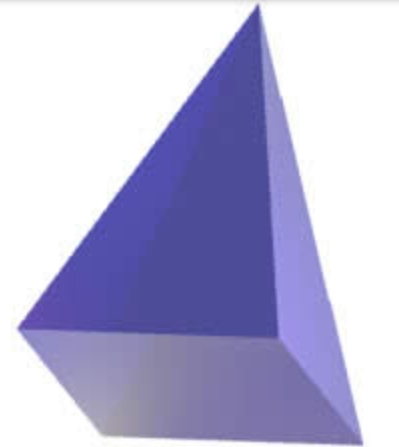 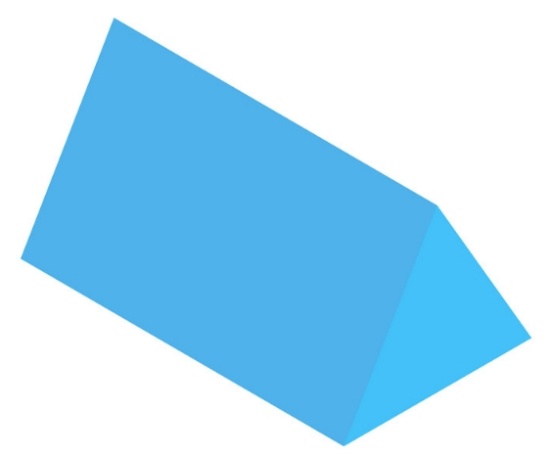 STAGE/TIMETEACHER’S ACTIVITIESLEARNER'S ACTIVITIES – MIND/HANDS ONLEARNING POINTSStep 1Introduction (5 minutes)INTRODUCTORY ACTIVITIES – Provides a sample of triangular prisms and pyramid. Asks pupils to compare and describe the different between the triangular prisms and pyramid. MIND ON ACTIVITIES –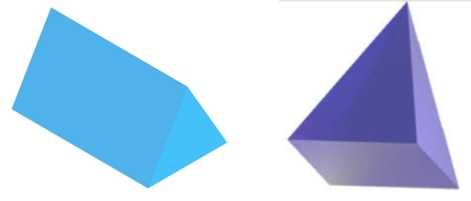 Linking the Previous knowledge to the new lesson Step 2 Development (5 minutes) Grouping1. Groups the learners into four groups – A, B, C, and D. 2. Guide the learners to choose a leader and secretary for your group. 3. Gives each group learning materials – chart showing different nets of prism. Nets sample of prism. 1. Belong to a group. 2. Choose their leader and secretary. 3. Received learning materials for their group. Learner’s group, leader and secretary confirmed.Step 3Development (5 minutes)GENERAL ACTIVITIES – Pupil’s Activities Guides pupils to properly open the joints of these prisms. HANDS ON ACTIVITIES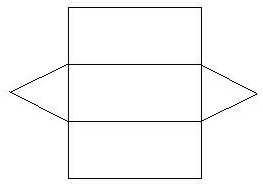 Nets of triangular prismsStep 4Development(10 minutes)GROUPS ACTIVITIES – INSTRUCTIONS 1. Make nets of triangular prisms. 2. Cut the nets. 3. Fold the nets into triangular prisms. GROUPS WORK Making of triangular prismsStep 10Development(10 minutes)Asks each group to present their results/solutions so that you can compare responses with those in other groups.PresentationGroup Presentation Step 6Conclusion(5 minutes)To conclude the lesson, the teacher revises the entire lesson and ask the key questions.     SUMMARY – A net is a two-dimensional figure that can be folded into a three-dimensional object. KEY QUESTIONS (ASSIGNMENT) –  Use the nets of these shapes you have made to answer questions – A triangular-based prism has  _____  vertices. The learners listen, ask and answer questions.Lesson Evaluation and Conclusion 